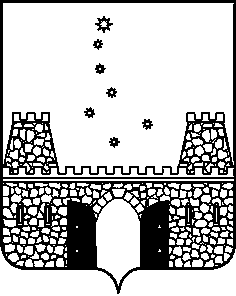 РАСПОРЯЖЕНИЕПРЕДСЕДАТЕЛЯ КОНТРОЛЬНО-СЧЕТНОЙ ПАЛАТЫМУНИЦИПАЛЬНОГО ОБРАЗОВАНИЯ СТАРОМИНСКИЙ РАЙОН от _12.08.2014_                                                                                    № __43____ст-ца СтароминскаяОб утверждении Порядка предварительного уведомления муниципальным служащим контрольно-счетной палаты  муниципального образования Староминский район представителя  нанимателя (работодателя)  о выполнении иной  оплачиваемой работыВ соответствии с частью 2 статьи 11 Федерального закона от 2 марта 2007 года N 25-ФЗ "О муниципальной службе в Российской Федерации", в целях предотвращения конфликта интересов на муниципальной службе в контрольно-счетной палате муниципального образования Староминский район:1. Утвердить Порядок предварительного уведомления муниципальным служащим контрольно-счетной палаты муниципального образования Староминский район представителя нанимателя (работодателя) о выполнении иной оплачиваемой работы (прилагается).2.	Контроль за выполнением  настоящего  распоряжения  оставляю  за собой.3. Распоряжение вступает в силу со дня его подписания.Председатель контрольно-счетной палатымуниципального образования	Староминский район		Е.Г.ДейнегаОзнакомлены:                                 ____________Хомич С.И.                                  ____________Кондратенко Н.Я.                                 ____________Кононенко Н.А.Порядок
предварительного уведомления муниципальным служащим                         контрольно-счетной палаты муниципального образования Староминский район представителя нанимателя (работодателя) о выполнении                                               иной оплачиваемой работы
1. Настоящий порядок распространяется на муниципальных служащих, замещающих должности муниципальной службы в контрольно-счетной палате муниципального образования Староминский район (далее - муниципальными служащими).2. Муниципальный служащий вправе с предварительным письменным уведомлением представителя нанимателя (работодателя) выполнять иную оплачиваемую работу, если это не повлечет за собой конфликт интересов и если иное не предусмотрено законодательством о муниципальной службе.Предварительное письменное уведомление представителя нанимателя (работодателя) о выполнении иной оплачиваемой работы является должностной обязанностью муниципального служащего.3. Выполнение муниципальным служащим иной оплачиваемой работы должно осуществляться в свободное от основной работы время в соответствии с требованиями трудового законодательства о работе по совместительству.4. Муниципальный служащий не позднее, чем за две недели до начала выполнения иной оплачиваемой работы, направляет представителю нанимателя (работодателю) уведомление в письменном виде по форме согласно приложению N 1 к настоящему Порядку.К уведомлению прикладывается копия трудового договора или договора гражданско-правового характера на выполнение иной оплачиваемой работы (в случае если такой договор не заключен на момент уведомления, соответствующая копия договора направляется представителю нанимателя (работодателю) в трехдневный срок с момента его заключения).5. Мнение вышестоящих руководителей муниципального служащего должно подтверждать, что выполнение муниципальным служащим иной оплачиваемой работы не приведет к возникновению конфликта интересов и предполагаемый график иной оплачиваемой работы не будет препятствовать исполнению должностных обязанностей муниципального служащего по основному месту работы.В случае если руководитель возражает против выполнения муниципальным служащим иной оплачиваемой работы, в бланке уведомления он обосновывает свое мнение о том, что иная оплачиваемая работа муниципального служащего приведет или может привести к возникновению конфликта интересов.6. Уведомление передается муниципальным служащим должностному лицу контрольно-счетной палаты, на которого возложена кадровая работа (далее - уполномоченное лицо по кадровой работе) и подлежит регистрации в журнале по форме согласно приложению N 2 к настоящему Порядку.7. Заверенная копия уведомления подлежит направлению уполномоченным лицом по кадровой работе в течение трех рабочих дней в комиссию по соблюдению требований к служебному поведению муниципальных служащих и урегулированию конфликта интересов в контрольно-счетной палате муниципального образования Староминский район (далее - комиссия).8. Комиссия принимает решение о наличии (отсутствии) конфликта интересов на муниципальной службе и соблюдении (несоблюдении) муниципальным служащим требований действующего законодательства Российской Федерации.9. Муниципальному служащему запрещается выполнять иную оплачиваемую работу по совместительству, если это влечет или может повлечь за собой конфликт интересов и (или) выполнение иной оплачиваемой работы не соответствует требованиям действующего законодательства Российской Федерации.10. Муниципальный служащий вправе заниматься оплачиваемой деятельностью, финансируемой исключительно за счет средств иностранных государств, международных и иностранных организаций, иностранных граждан и лиц без гражданства только при наличии письменного разрешения представителя нанимателя (работодателя) об осуществлении такой деятельности, если иное не предусмотрено международным договором Российской Федерации или законодательством Российской Федерации.11. В случае изменения графика выполнения иной оплачиваемой работы, а также иных обстоятельств, связанных с выполнением такой работы муниципальный служащий уведомляет представителя нанимателя (работодателя) в соответствии с настоящим порядком.12. Несоблюдение муниципальным служащим порядка предварительного уведомления представителя нанимателя (работодателя) о выполнении иной оплачиваемой работы является основанием для привлечения его в установленном порядке к дисциплинарной ответственности.Приложение N 1к Порядку предварительного уведомлениямуниципальным служащим контрольно-счетной палатымуниципального образования Староминскийрайон представителя нанимателя (работодателя)о выполнении иной оплачиваемой работыИнспектор контрольно-счетной палатымуниципального образованияСтароминский район                                                                  Н.А.Кононенко    Приложение N 2к Порядку предварительного уведомлениямуниципальным служащим контрольно-счетной палатымуниципального образования Староминскийрайон представителя нанимателя (работодателя)о выполнении иной оплачиваемой работыИнспектор контрольно-счетной палаты муниципального образованияСтароминский район                                                                    Н.А.КононенкоЛИСТ СОГЛАСОВАНИЯпроекта распоряжения председателя контрольно-счетной палаты муниципального образования Староминский район  от_______________№___________«Об утверждении Порядка предварительного уведомления муниципальным служащим контрольно-счетной палаты  муниципального образования Староминский район представителя  нанимателя (работодателя)  о выполнении иной  оплачиваемой работы»Проект внесен и подготовлен:Инспектором контрольно-счетной палатымуниципального образованияСтароминский район                                                                      Н.А.КононенкоПРИЛОЖЕНИЕ УТВЕРЖДЕНраспоряжением председателя контрольно-счетной палатымуниципального образованияСтароминский район         от __12.08.2014___ № _43__Инспектор контрольно-счетной палатымуниципального образованияСтароминский район                                                                    Н.А.КононенкоПредставителю нанимателя (работодателю)Представителю нанимателя (работодателю)Представителю нанимателя (работодателю)Представителю нанимателя (работодателю)Представителю нанимателя (работодателю)Представителю нанимателя (работодателю)Представителю нанимателя (работодателю)Представителю нанимателя (работодателю)Представителю нанимателя (работодателю)Представителю нанимателя (работодателю)Представителю нанимателя (работодателю)Представителю нанимателя (работодателю)Представителю нанимателя (работодателю)Представителю нанимателя (работодателю)Представителю нанимателя (работодателю)Представителю нанимателя (работодателю)(должность, фамилия, инициалы)(должность, фамилия, инициалы)(должность, фамилия, инициалы)(должность, фамилия, инициалы)(должность, фамилия, инициалы)(должность, фамилия, инициалы)(должность, фамилия, инициалы)(должность, фамилия, инициалы)(должность, фамилия, инициалы)(должность, фамилия, инициалы)(должность, фамилия, инициалы)(должность, фамилия, инициалы)(должность, фамилия, инициалы)(должность, фамилия, инициалы)(должность, фамилия, инициалы)(должность, фамилия, инициалы)Уведомление
муниципального служащего о выполнении иной оплачиваемой работыУведомление
муниципального служащего о выполнении иной оплачиваемой работыУведомление
муниципального служащего о выполнении иной оплачиваемой работыУведомление
муниципального служащего о выполнении иной оплачиваемой работыУведомление
муниципального служащего о выполнении иной оплачиваемой работыУведомление
муниципального служащего о выполнении иной оплачиваемой работыУведомление
муниципального служащего о выполнении иной оплачиваемой работыУведомление
муниципального служащего о выполнении иной оплачиваемой работыУведомление
муниципального служащего о выполнении иной оплачиваемой работыУведомление
муниципального служащего о выполнении иной оплачиваемой работыУведомление
муниципального служащего о выполнении иной оплачиваемой работыУведомление
муниципального служащего о выполнении иной оплачиваемой работыУведомление
муниципального служащего о выполнении иной оплачиваемой работыУведомление
муниципального служащего о выполнении иной оплачиваемой работыУведомление
муниципального служащего о выполнении иной оплачиваемой работыУведомление
муниципального служащего о выполнении иной оплачиваемой работыУведомление
муниципального служащего о выполнении иной оплачиваемой работыУведомление
муниципального служащего о выполнении иной оплачиваемой работыУведомление
муниципального служащего о выполнении иной оплачиваемой работыУведомление
муниципального служащего о выполнении иной оплачиваемой работыУведомление
муниципального служащего о выполнении иной оплачиваемой работыУведомление
муниципального служащего о выполнении иной оплачиваемой работыУведомление
муниципального служащего о выполнении иной оплачиваемой работыУведомление
муниципального служащего о выполнении иной оплачиваемой работыУведомление
муниципального служащего о выполнении иной оплачиваемой работыУведомление
муниципального служащего о выполнении иной оплачиваемой работыУведомление
муниципального служащего о выполнении иной оплачиваемой работыУведомление
муниципального служащего о выполнении иной оплачиваемой работыУведомление
муниципального служащего о выполнении иной оплачиваемой работыУведомление
муниципального служащего о выполнении иной оплачиваемой работыУведомление
муниципального служащего о выполнении иной оплачиваемой работыУведомление
муниципального служащего о выполнении иной оплачиваемой работыУведомление
муниципального служащего о выполнении иной оплачиваемой работыВ соответствии с частью 2 статьи 11 Федерального закона от 2 марта 2007 года N 25-ФЗ "О муниципальной службе в Российской Федерации"В соответствии с частью 2 статьи 11 Федерального закона от 2 марта 2007 года N 25-ФЗ "О муниципальной службе в Российской Федерации"В соответствии с частью 2 статьи 11 Федерального закона от 2 марта 2007 года N 25-ФЗ "О муниципальной службе в Российской Федерации"В соответствии с частью 2 статьи 11 Федерального закона от 2 марта 2007 года N 25-ФЗ "О муниципальной службе в Российской Федерации"В соответствии с частью 2 статьи 11 Федерального закона от 2 марта 2007 года N 25-ФЗ "О муниципальной службе в Российской Федерации"В соответствии с частью 2 статьи 11 Федерального закона от 2 марта 2007 года N 25-ФЗ "О муниципальной службе в Российской Федерации"В соответствии с частью 2 статьи 11 Федерального закона от 2 марта 2007 года N 25-ФЗ "О муниципальной службе в Российской Федерации"В соответствии с частью 2 статьи 11 Федерального закона от 2 марта 2007 года N 25-ФЗ "О муниципальной службе в Российской Федерации"В соответствии с частью 2 статьи 11 Федерального закона от 2 марта 2007 года N 25-ФЗ "О муниципальной службе в Российской Федерации"В соответствии с частью 2 статьи 11 Федерального закона от 2 марта 2007 года N 25-ФЗ "О муниципальной службе в Российской Федерации"В соответствии с частью 2 статьи 11 Федерального закона от 2 марта 2007 года N 25-ФЗ "О муниципальной службе в Российской Федерации"В соответствии с частью 2 статьи 11 Федерального закона от 2 марта 2007 года N 25-ФЗ "О муниципальной службе в Российской Федерации"В соответствии с частью 2 статьи 11 Федерального закона от 2 марта 2007 года N 25-ФЗ "О муниципальной службе в Российской Федерации"В соответствии с частью 2 статьи 11 Федерального закона от 2 марта 2007 года N 25-ФЗ "О муниципальной службе в Российской Федерации"В соответствии с частью 2 статьи 11 Федерального закона от 2 марта 2007 года N 25-ФЗ "О муниципальной службе в Российской Федерации"В соответствии с частью 2 статьи 11 Федерального закона от 2 марта 2007 года N 25-ФЗ "О муниципальной службе в Российской Федерации"В соответствии с частью 2 статьи 11 Федерального закона от 2 марта 2007 года N 25-ФЗ "О муниципальной службе в Российской Федерации"В соответствии с частью 2 статьи 11 Федерального закона от 2 марта 2007 года N 25-ФЗ "О муниципальной службе в Российской Федерации"В соответствии с частью 2 статьи 11 Федерального закона от 2 марта 2007 года N 25-ФЗ "О муниципальной службе в Российской Федерации"В соответствии с частью 2 статьи 11 Федерального закона от 2 марта 2007 года N 25-ФЗ "О муниципальной службе в Российской Федерации"В соответствии с частью 2 статьи 11 Федерального закона от 2 марта 2007 года N 25-ФЗ "О муниципальной службе в Российской Федерации"В соответствии с частью 2 статьи 11 Федерального закона от 2 марта 2007 года N 25-ФЗ "О муниципальной службе в Российской Федерации"В соответствии с частью 2 статьи 11 Федерального закона от 2 марта 2007 года N 25-ФЗ "О муниципальной службе в Российской Федерации"В соответствии с частью 2 статьи 11 Федерального закона от 2 марта 2007 года N 25-ФЗ "О муниципальной службе в Российской Федерации"В соответствии с частью 2 статьи 11 Федерального закона от 2 марта 2007 года N 25-ФЗ "О муниципальной службе в Российской Федерации"В соответствии с частью 2 статьи 11 Федерального закона от 2 марта 2007 года N 25-ФЗ "О муниципальной службе в Российской Федерации"В соответствии с частью 2 статьи 11 Федерального закона от 2 марта 2007 года N 25-ФЗ "О муниципальной службе в Российской Федерации"В соответствии с частью 2 статьи 11 Федерального закона от 2 марта 2007 года N 25-ФЗ "О муниципальной службе в Российской Федерации"В соответствии с частью 2 статьи 11 Федерального закона от 2 марта 2007 года N 25-ФЗ "О муниципальной службе в Российской Федерации"В соответствии с частью 2 статьи 11 Федерального закона от 2 марта 2007 года N 25-ФЗ "О муниципальной службе в Российской Федерации"В соответствии с частью 2 статьи 11 Федерального закона от 2 марта 2007 года N 25-ФЗ "О муниципальной службе в Российской Федерации"В соответствии с частью 2 статьи 11 Федерального закона от 2 марта 2007 года N 25-ФЗ "О муниципальной службе в Российской Федерации"В соответствии с частью 2 статьи 11 Федерального закона от 2 марта 2007 года N 25-ФЗ "О муниципальной службе в Российской Федерации"Я,Я,Я,Я,Я,Я,(фамилия, имя, отчество)(фамилия, имя, отчество)(фамилия, имя, отчество)(фамилия, имя, отчество)(фамилия, имя, отчество)(фамилия, имя, отчество)(фамилия, имя, отчество)(фамилия, имя, отчество)(фамилия, имя, отчество)(фамилия, имя, отчество)(фамилия, имя, отчество)(фамилия, имя, отчество)(фамилия, имя, отчество)(фамилия, имя, отчество)(фамилия, имя, отчество)(фамилия, имя, отчество)(фамилия, имя, отчество)(фамилия, имя, отчество)(фамилия, имя, отчество)(фамилия, имя, отчество)(фамилия, имя, отчество)(фамилия, имя, отчество)(фамилия, имя, отчество)(фамилия, имя, отчество)(фамилия, имя, отчество)(фамилия, имя, отчество)(фамилия, имя, отчество)(фамилия, имя, отчество)(фамилия, имя, отчество)(фамилия, имя, отчество)(фамилия, имя, отчество)(фамилия, имя, отчество)(фамилия, имя, отчество)замещающий должность муниципальной службызамещающий должность муниципальной службызамещающий должность муниципальной службызамещающий должность муниципальной службызамещающий должность муниципальной службызамещающий должность муниципальной службызамещающий должность муниципальной службызамещающий должность муниципальной службызамещающий должность муниципальной службызамещающий должность муниципальной службызамещающий должность муниципальной службызамещающий должность муниципальной службызамещающий должность муниципальной службызамещающий должность муниципальной службызамещающий должность муниципальной службызамещающий должность муниципальной службызамещающий должность муниципальной службызамещающий должность муниципальной службызамещающий должность муниципальной службызамещающий должность муниципальной службызамещающий должность муниципальной службызамещающий должность муниципальной службызамещающий должность муниципальной службызамещающий должность муниципальной службызамещающий должность муниципальной службызамещающий должность муниципальной службызамещающий должность муниципальной службызамещающий должность муниципальной службызамещающий должность муниципальной службызамещающий должность муниципальной службызамещающий должность муниципальной службызамещающий должность муниципальной службызамещающий должность муниципальной службы(наименование должности)(наименование должности)(наименование должности)(наименование должности)(наименование должности)(наименование должности)(наименование должности)(наименование должности)(наименование должности)(наименование должности)(наименование должности)(наименование должности)(наименование должности)(наименование должности)(наименование должности)(наименование должности)(наименование должности)(наименование должности)(наименование должности)(наименование должности)(наименование должности)(наименование должности)(наименование должности)(наименование должности)(наименование должности)(наименование должности)(наименование должности)(наименование должности)(наименование должности)(наименование должности)(наименование должности)(наименование должности)(наименование должности)намерен(а) с "намерен(а) с "намерен(а) с "намерен(а) с "намерен(а) с "намерен(а) с "намерен(а) с """20г. по "г. по "г. по "г. по ""20г.заниматься иной оплачиваемой деятельностью, выполняя работузаниматься иной оплачиваемой деятельностью, выполняя работузаниматься иной оплачиваемой деятельностью, выполняя работузаниматься иной оплачиваемой деятельностью, выполняя работузаниматься иной оплачиваемой деятельностью, выполняя работузаниматься иной оплачиваемой деятельностью, выполняя работузаниматься иной оплачиваемой деятельностью, выполняя работузаниматься иной оплачиваемой деятельностью, выполняя работузаниматься иной оплачиваемой деятельностью, выполняя работузаниматься иной оплачиваемой деятельностью, выполняя работузаниматься иной оплачиваемой деятельностью, выполняя работузаниматься иной оплачиваемой деятельностью, выполняя работузаниматься иной оплачиваемой деятельностью, выполняя работузаниматься иной оплачиваемой деятельностью, выполняя работузаниматься иной оплачиваемой деятельностью, выполняя работузаниматься иной оплачиваемой деятельностью, выполняя работузаниматься иной оплачиваемой деятельностью, выполняя работузаниматься иной оплачиваемой деятельностью, выполняя работузаниматься иной оплачиваемой деятельностью, выполняя работузаниматься иной оплачиваемой деятельностью, выполняя работузаниматься иной оплачиваемой деятельностью, выполняя работузаниматься иной оплачиваемой деятельностью, выполняя работузаниматься иной оплачиваемой деятельностью, выполняя работузаниматься иной оплачиваемой деятельностью, выполняя работузаниматься иной оплачиваемой деятельностью, выполняя работузаниматься иной оплачиваемой деятельностью, выполняя работузаниматься иной оплачиваемой деятельностью, выполняя работузаниматься иной оплачиваемой деятельностью, выполняя работузаниматься иной оплачиваемой деятельностью, выполняя работузаниматься иной оплачиваемой деятельностью, выполняя работузаниматься иной оплачиваемой деятельностью, выполняя работузаниматься иной оплачиваемой деятельностью, выполняя работузаниматься иной оплачиваемой деятельностью, выполняя работу(по трудовому договору, гражданско-правовому договору)(по трудовому договору, гражданско-правовому договору)(по трудовому договору, гражданско-правовому договору)(по трудовому договору, гражданско-правовому договору)(по трудовому договору, гражданско-правовому договору)(по трудовому договору, гражданско-правовому договору)(по трудовому договору, гражданско-правовому договору)(по трудовому договору, гражданско-правовому договору)(по трудовому договору, гражданско-правовому договору)(по трудовому договору, гражданско-правовому договору)(по трудовому договору, гражданско-правовому договору)(по трудовому договору, гражданско-правовому договору)(по трудовому договору, гражданско-правовому договору)(по трудовому договору, гражданско-правовому договору)(по трудовому договору, гражданско-правовому договору)(по трудовому договору, гражданско-правовому договору)(по трудовому договору, гражданско-правовому договору)(по трудовому договору, гражданско-правовому договору)(по трудовому договору, гражданско-правовому договору)(по трудовому договору, гражданско-правовому договору)(по трудовому договору, гражданско-правовому договору)(по трудовому договору, гражданско-правовому договору)(по трудовому договору, гражданско-правовому договору)(по трудовому договору, гражданско-правовому договору)(по трудовому договору, гражданско-правовому договору)(по трудовому договору, гражданско-правовому договору)(по трудовому договору, гражданско-правовому договору)(по трудовому договору, гражданско-правовому договору)(по трудовому договору, гражданско-правовому договору)(по трудовому договору, гражданско-правовому договору)(по трудовому договору, гражданско-правовому договору)(по трудовому договору, гражданско-правовому договору)(по трудовому договору, гражданско-правовому договору)вв(полное наименование организации)(полное наименование организации)(полное наименование организации)(полное наименование организации)(полное наименование организации)(полное наименование организации)(полное наименование организации)(полное наименование организации)(полное наименование организации)(полное наименование организации)(полное наименование организации)(полное наименование организации)(полное наименование организации)(полное наименование организации)(полное наименование организации)(полное наименование организации)(полное наименование организации)(полное наименование организации)(полное наименование организации)(полное наименование организации)(полное наименование организации)(полное наименование организации)(полное наименование организации)(полное наименование организации)(полное наименование организации)(полное наименование организации)(полное наименование организации)(полное наименование организации)(полное наименование организации)(полное наименование организации)(полное наименование организации)(полное наименование организации)(полное наименование организации)Содержание работы:Содержание работы:Содержание работы:Содержание работы:Содержание работы:Содержание работы:Содержание работы:Содержание работы:Содержание работы:Содержание работы:Содержание работы:Содержание работы:(наименование должности)(наименование должности)(наименование должности)(наименование должности)(наименование должности)(наименование должности)(наименование должности)(наименование должности)(наименование должности)(наименование должности)(наименование должности)(наименование должности)(наименование должности)(наименование должности)(наименование должности)(наименование должности)(наименование должности)(наименование должности)(наименование должности)(наименование должности)(наименование должности)(наименование должности)(наименование должности)(наименование должности)(наименование должности)(наименование должности)(наименование должности)(наименование должности)(наименование должности)(наименование должности)(наименование должности)(наименование должности)(наименование должности)Основные должностные обязанности:Основные должностные обязанности:Основные должностные обязанности:Основные должностные обязанности:Основные должностные обязанности:Основные должностные обязанности:Основные должностные обязанности:Основные должностные обязанности:Основные должностные обязанности:Основные должностные обязанности:Основные должностные обязанности:Основные должностные обязанности:Основные должностные обязанности:Основные должностные обязанности:Основные должностные обязанности:Основные должностные обязанности:Основные должностные обязанности:Основные должностные обязанности:Работа будет выполняться в свободное от основной работы время и не повлечет за собой конфликт интересов.Работа будет выполняться в свободное от основной работы время и не повлечет за собой конфликт интересов.Работа будет выполняться в свободное от основной работы время и не повлечет за собой конфликт интересов.Работа будет выполняться в свободное от основной работы время и не повлечет за собой конфликт интересов.Работа будет выполняться в свободное от основной работы время и не повлечет за собой конфликт интересов.Работа будет выполняться в свободное от основной работы время и не повлечет за собой конфликт интересов.Работа будет выполняться в свободное от основной работы время и не повлечет за собой конфликт интересов.Работа будет выполняться в свободное от основной работы время и не повлечет за собой конфликт интересов.Работа будет выполняться в свободное от основной работы время и не повлечет за собой конфликт интересов.Работа будет выполняться в свободное от основной работы время и не повлечет за собой конфликт интересов.Работа будет выполняться в свободное от основной работы время и не повлечет за собой конфликт интересов.Работа будет выполняться в свободное от основной работы время и не повлечет за собой конфликт интересов.Работа будет выполняться в свободное от основной работы время и не повлечет за собой конфликт интересов.Работа будет выполняться в свободное от основной работы время и не повлечет за собой конфликт интересов.Работа будет выполняться в свободное от основной работы время и не повлечет за собой конфликт интересов.Работа будет выполняться в свободное от основной работы время и не повлечет за собой конфликт интересов.Работа будет выполняться в свободное от основной работы время и не повлечет за собой конфликт интересов.Работа будет выполняться в свободное от основной работы время и не повлечет за собой конфликт интересов.Работа будет выполняться в свободное от основной работы время и не повлечет за собой конфликт интересов.Работа будет выполняться в свободное от основной работы время и не повлечет за собой конфликт интересов.Работа будет выполняться в свободное от основной работы время и не повлечет за собой конфликт интересов.Работа будет выполняться в свободное от основной работы время и не повлечет за собой конфликт интересов.Работа будет выполняться в свободное от основной работы время и не повлечет за собой конфликт интересов.Работа будет выполняться в свободное от основной работы время и не повлечет за собой конфликт интересов.Работа будет выполняться в свободное от основной работы время и не повлечет за собой конфликт интересов.Работа будет выполняться в свободное от основной работы время и не повлечет за собой конфликт интересов.Работа будет выполняться в свободное от основной работы время и не повлечет за собой конфликт интересов.Работа будет выполняться в свободное от основной работы время и не повлечет за собой конфликт интересов.Работа будет выполняться в свободное от основной работы время и не повлечет за собой конфликт интересов.Работа будет выполняться в свободное от основной работы время и не повлечет за собой конфликт интересов.Работа будет выполняться в свободное от основной работы время и не повлечет за собой конфликт интересов.Работа будет выполняться в свободное от основной работы время и не повлечет за собой конфликт интересов.Работа будет выполняться в свободное от основной работы время и не повлечет за собой конфликт интересов.""2020г.(подпись)(подпись)(подпись)(подпись)(подпись)(подпись)(подпись)(подпись)(подпись)(подпись)(подпись)(подпись)(подпись)(подпись)(подпись)(подпись)Мнение непосредственного руководителяМнение непосредственного руководителяМнение непосредственного руководителяМнение непосредственного руководителяМнение непосредственного руководителяМнение непосредственного руководителяМнение непосредственного руководителяМнение непосредственного руководителяМнение непосредственного руководителяМнение непосредственного руководителяМнение непосредственного руководителяМнение непосредственного руководителяМнение непосредственного руководителяМнение непосредственного руководителяМнение непосредственного руководителяМнение непосредственного руководителяМнение непосредственного руководителяМнение непосредственного руководителяМнение непосредственного руководителяМнение непосредственного руководителяМнение непосредственного руководителяМнение непосредственного руководителяМнение непосредственного руководителяМнение непосредственного руководителяМнение непосредственного руководителяМнение непосредственного руководителяМнение непосредственного руководителяМнение непосредственного руководителяМнение непосредственного руководителяМнение непосредственного руководителяМнение непосредственного руководителяМнение непосредственного руководителяМнение непосредственного руководителя""2020г.(подпись)(подпись)(подпись)(подпись)(подпись)(подпись)(подпись)(подпись)(подпись)(подпись)(подпись)(Ф.И.О.)(Ф.И.О.)(Ф.И.О.)(Ф.И.О.)(Ф.И.О.)Мнение представителя нанимателя (работодателя)Мнение представителя нанимателя (работодателя)Мнение представителя нанимателя (работодателя)Мнение представителя нанимателя (работодателя)Мнение представителя нанимателя (работодателя)Мнение представителя нанимателя (работодателя)Мнение представителя нанимателя (работодателя)Мнение представителя нанимателя (работодателя)Мнение представителя нанимателя (работодателя)Мнение представителя нанимателя (работодателя)Мнение представителя нанимателя (работодателя)Мнение представителя нанимателя (работодателя)Мнение представителя нанимателя (работодателя)Мнение представителя нанимателя (работодателя)Мнение представителя нанимателя (работодателя)Мнение представителя нанимателя (работодателя)Мнение представителя нанимателя (работодателя)Мнение представителя нанимателя (работодателя)Мнение представителя нанимателя (работодателя)Мнение представителя нанимателя (работодателя)Мнение представителя нанимателя (работодателя)Мнение представителя нанимателя (работодателя)Мнение представителя нанимателя (работодателя)Мнение представителя нанимателя (работодателя)Мнение представителя нанимателя (работодателя)Мнение представителя нанимателя (работодателя)Мнение представителя нанимателя (работодателя)Мнение представителя нанимателя (работодателя)Мнение представителя нанимателя (работодателя)Мнение представителя нанимателя (работодателя)Мнение представителя нанимателя (работодателя)Мнение представителя нанимателя (работодателя)Мнение представителя нанимателя (работодателя)""2020г.(подпись)(подпись)(подпись)(подпись)(подпись)(подпись)(подпись)(подпись)(подпись)(подпись)(подпись)(Ф.И.О.)(Ф.И.О.)(Ф.И.О.)(Ф.И.О.)(Ф.И.О.)Журнал
регистрации уведомлений муниципальных служащих
об иной оплачиваемой работеЖурнал
регистрации уведомлений муниципальных служащих
об иной оплачиваемой работеЖурнал
регистрации уведомлений муниципальных служащих
об иной оплачиваемой работеЖурнал
регистрации уведомлений муниципальных служащих
об иной оплачиваемой работеЖурнал
регистрации уведомлений муниципальных служащих
об иной оплачиваемой работеЖурнал
регистрации уведомлений муниципальных служащих
об иной оплачиваемой работеNп/пФИО муниципального служащего, представившего уведомлениеДолжность муниципального служащего, представившего уведомлениеДата поступления уведомленияФамилия, инициалы, работника, принявшего уведомлениеПодпись работника, принявшего уведомление123456